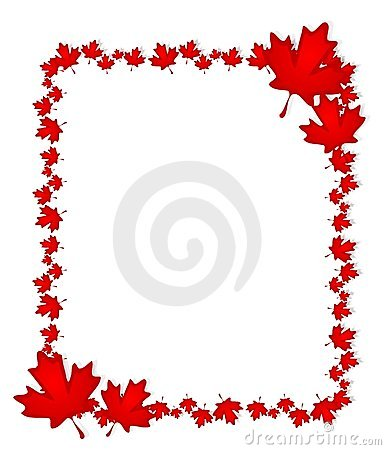 			Fête du CanadaCanada Day EventVenez nous joindre pour célébrer la fête du Canada. De nombreuses activités auront lieu. Come join us to celebrate Canada Day. Lots of activities will be taking place. Parade Aura lieu à 13H00(venez nous rejoindre avec votre véhicule décoré)
                    Will be held at 1:00 PM (please join us with your own float)Activités pour les enfants / ChildrenActivities :Maquillage pour enfant / Face Painting        2-5 PMChâteau gonflable / Bouncy Castle               1-7 PMArrosage par les pompiers / Hose down from the fire fighters    2:30PMScavenger hunt-Chasse au trésor /bean bag toss-Lancer de sac de haricots/ fishing game- Jeu de pêche/water balloon-ballon d’eau/crafts-bricolage etc… 3PMDivertissement / Entertainment:				Démo des pinces de désincarcération -pompiers / Jaws of life demo- firefighters  4 PMRodéo / Rodeo 					 4 PMSpectacle de magie/ Magic show                               6:30 PM	(Enregistrement à 15h /Registrations will be at 3 PM /)*** Noter bien que les participants devront montrer leur preuve d’assurance FEQPlease note participants of the Rodeo will be asked for proof of FEQ insurance***Souper Méchoui / PIG Roast Supper    5PM10$ adult                5$ :5-12 ans/yearsCantine et bar seront disponibles toute la journée!
Canteen and bar will be available throughout the day!
Event will be held at the Community Hall inKazabazua 
Événement aura lieu à la salle communautaire de KazabazuaWeather permitting/ Météo autorisée 